Job Satisfaction Survey Directions: Using Microsoft Word. Write about each of the FOUR categories below (Work Environment, Salary, Job Security, and Flexibility) in regards to your chosen career.  Be completely honest.  If you don’t know..  Do some research.   You should write 1-2 paragraphs for each subject.Work Environment. In an average day, many people spend more time at work than in any other place. Think about the kind of place you want to work and describe it.  Are there any “Deal Breakers?”SAMPLE:   I work best in a work environment that is less structured and more flexible.  I would struggle with a manufacturing environment that is very rigid. I fit in best in a professional environment.  I have greater job satisfaction when my work is varied and challenging. (rather than having a constant routine.)  I have greater job satisfaction when I can be creative.   I can survive on the very limited salary potential of a teacher.  It is important that my job be a highly stable position. I do not work well in a cubicle.  Although I enjoy working independently, I work best when I collaborate with others.  I enjoy being outdoors occasionally. I prefer a supervisor who will listen and who communicates goals clearly.  I respond much better to inspirational leaders who promote a “team” environment and make employees “share holders” in the work process.  I find it more difficult to work with managers who “micro manage”Salary:  Will you be able to support yourself?  What are the chances for advancement?  Job Security:  What is the likelihood that this job will last until you retire or change careers? How important is this factor in deciding my career?Flexibility:  Will this job allow me to have a social life/family life?  How important is this factor in deciding my career?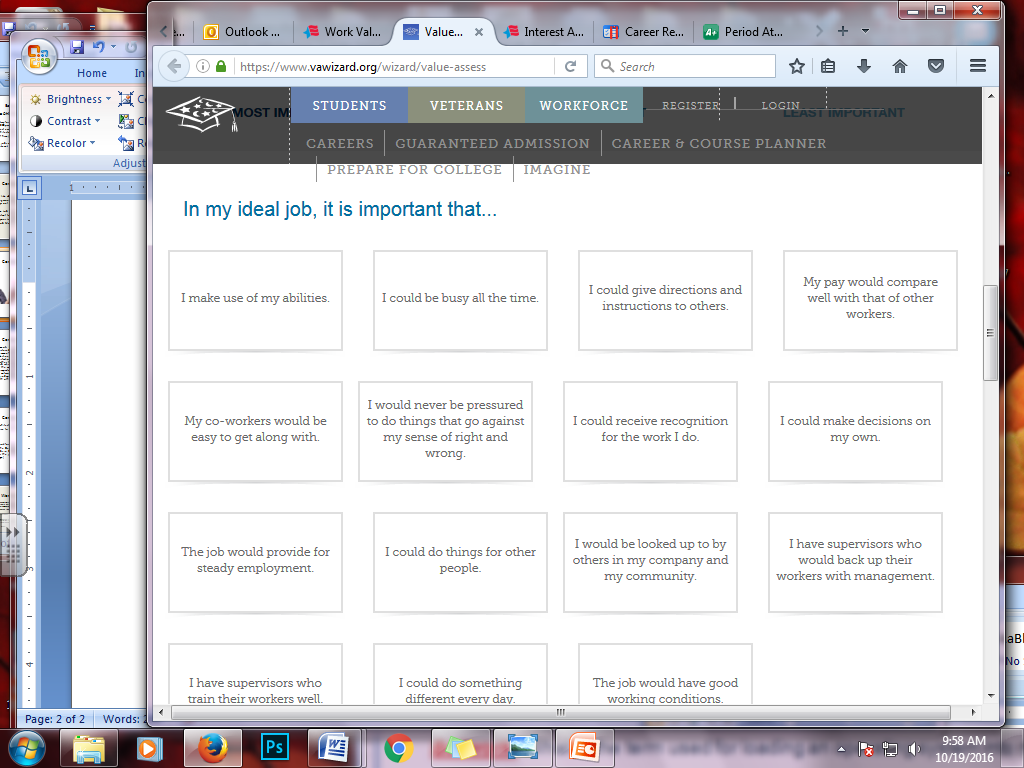 